МИНИСТЕРСТВО НАУКИ И ВЫСШЕГО ОБРАЗОВАНИЯ РОССИЙСКОЙ ФЕДЕРАЦИИФГБНУ «Всероссийский научно-исследовательский институт сельскохозяйственной микробиологии»ОТЧЕТНАЯ СЕССИЯ УЧЕНОГО СОВЕТА ФГБНУ ВНИИСХМСанкт-Петербург, 1-2 марта 2023г.П Р И Г Л А С И Т Е Л Ь Н Ы Й   Б И Л Е ТУважаемый (ая)________________________________________________________       Дирекция ФГБНУ Всероссийского научно-исследовательского института сельскохозяйственной микробиологии приглашает Вас принять участие в работе отчетной сессии Ученого совета, которая состоится 1-2 марта 2023 года по адресу: Санкт-Петербург-Пушкин, шоссе Подбельского, дом 3. До института можно доехать:    - от Витебского вокзала электропоездом до станции Детскосельская;    - от ст.метро Купчино автобусом № 186, до ул.Школьная.П  Р  О  Г  Р  А  М  М  А1 марта                                                   2 марта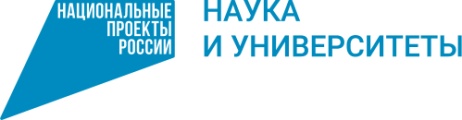 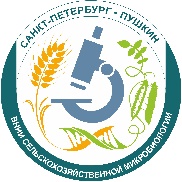 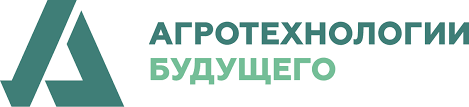 10.00 - 10.15И.А.Тихонович Вступительное слово.10.15 - 10.55Е.Е.АндроновФундаментальные и прикладные аспекты в изучении микробиомов почвы и растений.11.10 - 11.50А.А.НижниковПротеогеномные и биоинформатичес-кие подходы в изучении взаимодействий "патоген-хозяин" и "симбионт-хозяин".12.05 - 12.15                       П е р е р ы в                       П е р е р ы в12 15 - 12 55Е.А.ДолгихМолекулярно-генетические механизмысигнальной трансдукции при развитиимутуалистического симбиоза.13.10 - 14.00                       П е р е р ы в                       П е р е р ы в14.00 - 14.40В.Е.ЦыгановВлияние абиотических стрессовых факторов на развитие симбиотическихклубеньков бобовых.14.55 - 15.35М.Л.РумянцеваДополнительный (акцессорный) геноммикросимбионта люцерны: формирование,локализация, функциональная значимость. 15.50 - 16.30В.А.ЖуковГенетическая и метаболическая интеграция в мутуалистических симбиозах гороха посевного (Pisum sativum L.).10.00 - 10.40А.А.БелимовМеханизмы адаптации растений гороха и ячменя к стрессовым факторам под действием ризобактерий.10.55 -11.35Ю.В.ЛактионовИзучение, скрининг симбиотических микроорганизмов и ассоциативных ризобактерий для создания на их основе высокоэффективных и технологичных биопрепаратов для растениеводства.11.50 - 12.00                       П е р е р ы в                       П е р е р ы в12.00 - 12.40В.К.ЧеботарьВзаимоотношения эндофитных и эпифитных бактерий с растениями, механизмы действия и эффективность. 12.55 - 13.35В.И.СафроноваНакопление и мобилизация генетичес-ких ресурсов микроорганизмов на базеСетевой биоресурсной коллекции в области генетических технологий для сельского хозяйства. 13.50 - 14.30                       П е р е р ы в                       П е р е р ы в14.30 - 14.50В.В.ЯхноВозможности производства и продвижениямикробиологических препаратов института всовременных условиях развития АПК.15.05 -15.15А.В.КалабановХозяйственная деятельность института в 2022 году.15.30 - 16.15                       О б с у ж д е н и е                       О б с у ж д е н и е16.15 - 17.15Н.А.Проворов, И.А.ТихоновичПодведение итогов работы института за 2022 год. 16.15 - 17.15В.Е.ЦыгановПерспективы развития института.                                З а в е р ш е н и е    с е с с и и                                    З а в е р ш е н и е    с е с с и и                                    З а в е р ш е н и е    с е с с и и    